Clubs at Musashino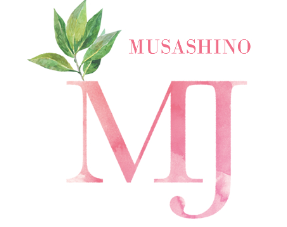 Tyndale’s sister school in Japan is called Musashino Joshi Gakuin. It’s located in the western part of Tokyo.According to their website, they have 14 sport related clubs and 14 culture related clubs.Go to the Musashino website and scroll down to look at the descriptions and photos of each club. You’ll need to click on the two sections that look like this to see the two lists of clubs.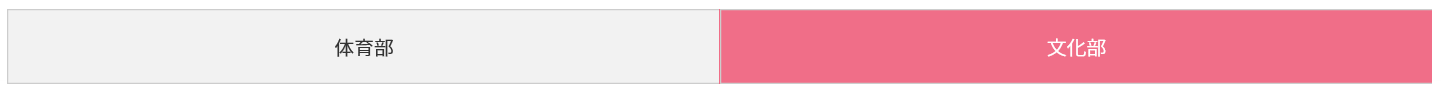 Look at the photos and match them up to the club names on the table below. Write the English translations of each club into the table below under the Japanese words.          Some have already been done for you. Possible answers are listed at the bottom of this page.Possible answers include:Club Member StatisticsLook at the table showing the statistics of Sporting Club members and draw a line between these clubs with their most appropriate description.ダンス部 (Dance club)				has the least amount of membersバレーボール部 (Volleyball club)			has the most membersバスケットボール部 (Basketball club)		is the second most popular clubWhich year level has the most students involved in sport club activities?      ______________Which year level has the least number of students involved in a sport club? ______________Look at the table showing the statistics of Culture Club members and draw a line between these clubs with their most appropriate description.The most popular culture club 			華道部	(Flower arranging club)The least popular culture club			ブラスバンド部 (Brassband club)The most popular Year 7 club			漫画研究部 (Manga club)	Out of the list of clubs on offer at Musashino which club would you choose to be a member of?__________________________________________________________________Why would you like to join this club?__________________________________________________________________What clubs exist at Tyndale? List as many as you can think of.____________________________________________________________________________________________________________________________________Sport ClubsSport ClubsCulture ClubsCulture Clubs1.バスケットボール部8. 剣道部1.茶道部8.華道部2.バレーボール部9.卓球部2. 地学部9. 囲碁部　IGO club3.バドミントン部10.ダンス部3. 筝曲部　Koto club10. 合唱部
4.ハンドボール部11. 陸上部4. 演劇部11.家庭科部5.ソフトボール部12. バトン部5.美術部12. 漫画アニメーション部6. ソフトテニス部　Soft tennis club13. 器械体操部6.写真部13. フォークソング部Folk song club7. 硬式テニス部　Hard tennis club14.水泳部7.書道部14.ブラスバンド部Tea Ceremony ClubVolleyball ClubBadminton ClubFlower arranging clubBasketball ClubAstronomy ClubArt ClubHandball ClubHard tennis ClubSoftball ClubTrack and Field ClubGymnastics ClubHome Economics ClubTable tennis ClubPhotography clubCalligraphy clubSoft tennis ClubDrama ClubBaton ClubAnimation clubChoir ClubDance ClubSwimming ClubBrass Band ClubKendo ClubKoto ClubFolk song ClubIGO Club